ExpendituresExpended Grant FundsCLUES expended 100% of SFY 2021 Direct Appropriation grant funds as follows (July 1, 2020 to June 30, 2021):CLUES expended 100% of SFY 2020 grant funds as follows:New Grant FundsAs of the end of October 2021, CLUES has expended $81,769.99 of it’s $665,000 SFY 2022 Direct Appropriation grant funds, which began July 1, 2021.SFY 2021 Budget CategoryAmountAdministrative costs (up to 10% allowed)$51,468.12Contracted services$64,000.00Participant wages and fringe benefits$0.00Direct services$461,556.18Support services$16,725.70Total budget$593,750.00SFY 2020 Budget CategoryAmountAdministrative costs (up to 10% allowed)$37,645.65Contracted services$35,295.00Participant wages and fringe benefits$0.00Direct services$364,125.00Support services$5,246.35Total budget$442,312.00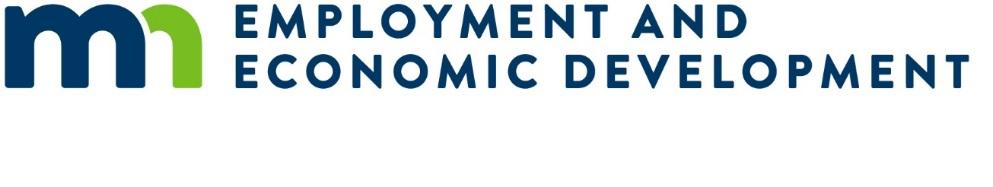 